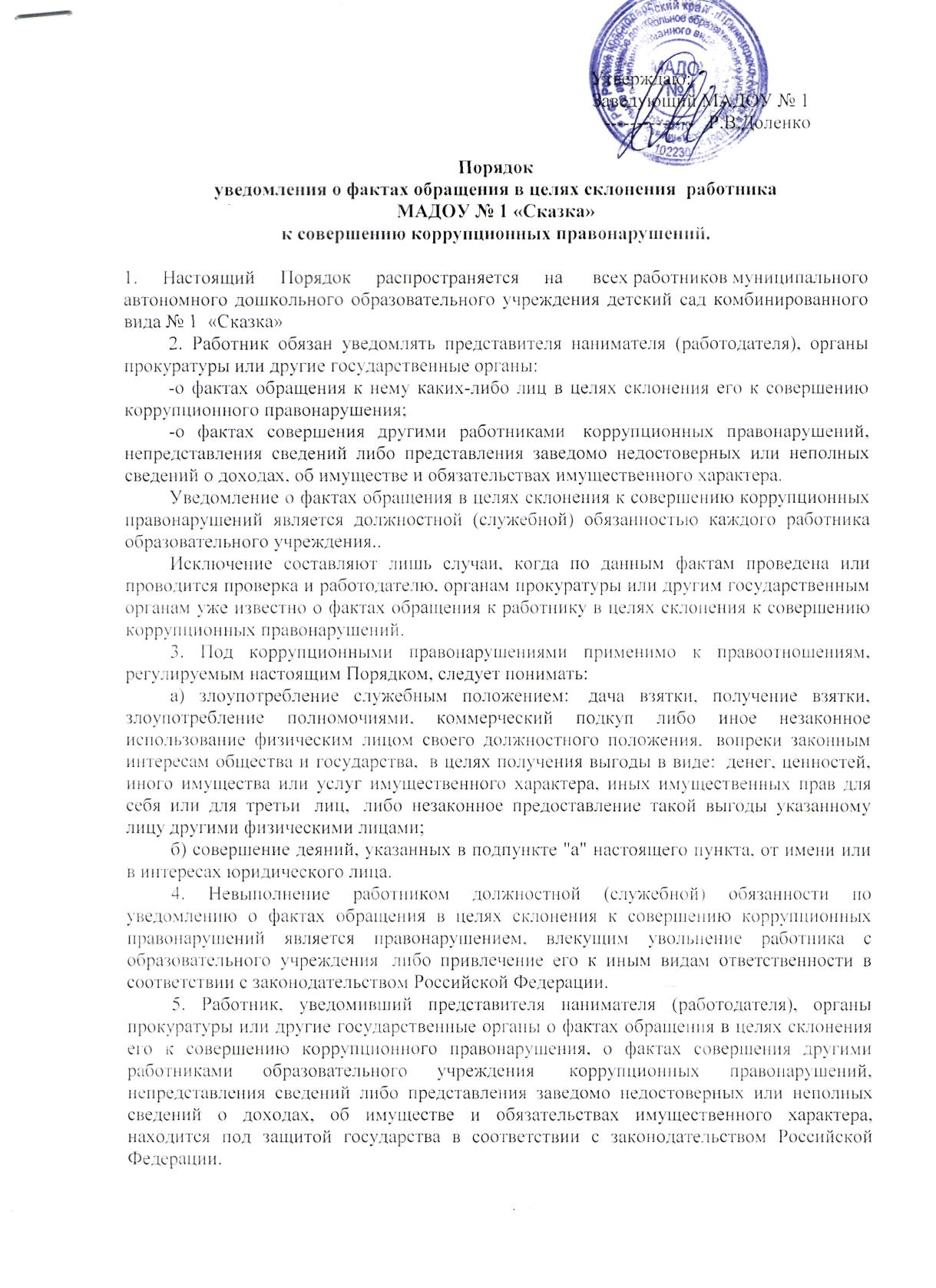 6. Во всех случаях обращения к работнику  каких-либо лиц в целях склонения его к совершению коррупционных правонарушений работник образовательного учреждения обязан в течение 3 рабочих дней уведомить о данных фактах своего работодателя.7. Направление уведомления работодателю производится по форме согласно Приложениям № 1 и № 2 к Порядку.8. Уведомление работника  подлежит обязательной регистрации в журнале регистрации уведомлений о фактах обращения в целях склонения работника образовательного учреждения к совершению коррупционных правонарушений (далее - журнал регистрации).9.  Журнал ведется и хранится в отделе организационной и кадровой работы  муниципального автономного дошкольного образовательного учреждения детский сад комбинированного вида № 1  «Сказка»по форме согласно Приложению № 3 к Порядку.10. Организация проверки сведений по факту обращения к работнику образовательного учреждения каких-либо лиц в целях склонения его к совершению коррупционных правонарушений подлежит рассмотрению на комиссии по соблюдению требований к служебному поведению работника  и урегулированию конфликта интересов в администрации муниципального автономного дошкольного образовательного учреждения детский сад комбинированного вида № 1  «Сказка»----------------------------------------------------------------------------------------------------Формы уведомления о фактах обращения в целях склонения к совершению коррупционного правонарушенияПриложение № 1к Порядку уведомления о фактах обращения  в целях склонения муниципального служащего к совершению коррупционных правонарушений                                   ________ _______________________________________                         (Должность  представителя  нанимателя (работодателя)_______________________________________(Ф.И.О.)_______________________________________(Ф.И.О. муниципального служащего)______________________________________________________________________________________________(замещаемая должность муниципальной службы) ----------------------------------------------------------------------------------------------------УВЕДОМЛЕНИЕ     В   соответствии  со  статьей  9  Федерального  закона  от  25.12.2008  N 273-ФЗ "О  противодействии  коррупции"я, _______________________________________________________________,(Ф.И.О., замещаемая должность муниципальной службы)настоящим   уведомляю  об   обращении  ко  мне  "____" __________ 20___ г.Гражданина(ки) ___________________________________________________                                                                              (Ф.И.О.)в  целях  склонения  меня  к  совершению  коррупционных действий, а именно:_______________________________________________________________________________________________________________________________________________________________________________________________(перечислить, в чем выражается склонение к коррупционным правонарушениям) Настоящим подтверждаю, что мною      ________________________________                                                                                             (Ф.И.О.)обязанность  об уведомлении органов  прокуратуры или других государственных  органов выполнена в полном объеме._________________                           ___________________________________              (дата)                                                                                 (подпись) Уведомление зарегистрировано в журнале регистрации"___"_________20____№____         ________________________________                                                                        (подпись ответственного лица)-----------------------------------------------------------------------------------------------------Приложение № 2к Порядку уведомления о фактах обращения  в целях склонения муниципального служащего к совершению коррупционных правонарушений_______________________________________________________________(Должность  представителя  нанимателя (работодателя)_______________________________________(Ф.И.О.)_______________________________________(Ф.И.О. муниципального служащего)______________________________________________________________________________________________(замещаемая должность муниципальной службы) --------------------------------------------------------------------------------------------------УВЕДОМЛЕНИЕ    В   соответствии  со  статьей  9  Федерального  закона  от  25.12.2008  N 273-ФЗ "О  противодействии  коррупции"я, ____________________________________________________________,             (Ф.И.О., замещаемая должность муниципальной службы)настоящим   уведомляю  о фактах  совершения   "____" _________ 20____ г.__________________________________________________________________,(Ф.И.О. муниципального служащего)замещающего(ей) должность _________________________________________________________________(должность муниципального служащего)__________________________________________________________________коррупционных правонарушений, а именно:______________________________________________________________________________________________________________________________________________________________________________________________________            (перечислить, в чем выражаются коррупционные правонарушения)Настоящим подтверждаю, что мною      _______________________________                                                                                             (Ф.И.О.)обязанность  об уведомлении органов  прокуратуры или других государственныхорганов выполнена в полном объеме.___________________                           _________________________________              (дата)                                                                                 (подпись)Уведомление зарегистрировано  в журнале регистрации"___"_______20___№____                 _____________________________                                                                            (подпись ответственного лиц)------------------------------------------------------------------------------------------------